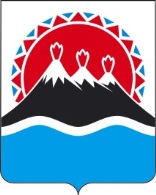  АГЕНТСТВО ПО ВНУТРЕННЕЙ ПОЛИТИКЕ КАМЧАТСКОГО КРАЯПРИКАЗ №  12-пг. Петропавловск-Камчатский                                      «17» февраля 2014 года(в ред. приказа Агентства по внутренней политике Камчатского края от 30.09.2014 № 127-п)В целях реализации отдельных мероприятий подпрограммы 7 «Развитие системы социального обслуживания населения в Камчатском крае. Повышение эффективности государственной поддержки социально ориентированных некоммерческих организаций на 2014-2018 годы» государственной программы Камчатского края «Социальная поддержка граждан в Камчатском крае на 2014-2018 годы», утвержденной постановлением Правительства Камчатского края от 29.11.2013 № 548-ППРИКАЗЫВАЮ:Утвердить Порядок оказания в 2014-2018 годах информационной поддержки социально ориентированным некоммерческим организациям (далее – СОНКО) Агентством по внутренней политике Камчатского края согласно приложению 1.Образовать экспертный совет по оказанию информационной поддержки социально ориентированным некоммерческим организациям при Агентстве по внутренней политике Камчатского края в составе согласно приложению 2.Утвердить Положение об экспертном совете по оказанию информационной поддержки социально ориентированным некоммерческим организациям при Агентстве по внутренней политике Камчатского края согласно приложению 3.Признать утратившим силу: приказ Агентства по внутренней политике Камчатского края                от 09.06.2012 № 63-п «О создании рабочей группы по проведению социальной рекламной кампании»;приказ Агентства по внутренней политике Камчатского края                от 13.02.2013 № 15-п «О внесении изменений в приказ Агентства по внутренней политике Камчатского края от 09.06.2012 № 63-п «О создании рабочей группы по проведению социальной рекламной кампании»;приказ Агентства по внутренней политике Камчатского края                  от 17.06.2013 № 60-п «О внесении изменений в приказ Агентства по внутренней политике Камчатского края от 09.06.2012 № 63-п «О создании рабочей группы по проведению социальной рекламной кампании».Настоящий приказ вступает в силу через 10 дней после дня его официального опубликования.ВрИО руководителя Агентства                                                          В.В. МахиняПриложение 1 к приказу Агентства по внутренней политике Камчатского краяот 17.02.2014  № 12-пПорядококазания в 2014-2018 годах информационной поддержки социально ориентированным некоммерческим организациям Агентством по внутренней политике Камчатского краяНастоящий Порядок регламентирует процедуру оказания в 2014-2018 годах информационной поддержки социально ориентированным некоммерческим организациям (далее – СОНКО) Агентством по внутренней политике Камчатского края (далее – Агентство).Получателями информационной поддержки могут быть некоммерческие организации, зарегистрированные в установленном федеральным законодательством порядке и осуществляющие на территории Камчатского края в соответствии со своими учредительными документами виды деятельности, предусмотренные статьей 311 Федерального закона от 12.01.1996 № 7-ФЗ "О некоммерческих организациях" и частью 1 статьи 4 Закона Камчатского края от 14.11.2011 № 689 «О государственной поддержке некоммерческих организаций в Камчатском крае».21. Получателями информационной поддержки не могут быть:1) физические лица; 2) коммерческие организации;3) государственные корпорации;4) государственные компании;5) политические партии;6) государственные учреждения;7) муниципальные учреждения; 8) общественные объединения, не являющиеся юридическими лицами;9) СОНКО, находящиеся в стадии ликвидации или реорганизации.Информационная поддержка СОНКО оказывается в виде:обеспечения освещения деятельности СОНКО, благотворительной деятельности и добровольчества в средствах массовой информации;модернизации и обеспечения функционирования интернет-портала о деятельности СОНКО в Камчатском крае; проведения социальных рекламных кампаний по направлениям деятельности СОНКО с привлечением независимых экспертов для определения актуальных направлений рекламных кампаний и оценки их эффективности; проведения конкурса социальной рекламы среди региональных средств массовой информации в порядке, установленном приказом Агентства по внутренней политике Камчатского края;ведения реестров СОНКО-получателей государственной поддержки в сети "Интернет";разработки и издания информационно-методических материалов по вопросам деятельности СОНКО.Информационная поддержка СОНКО в виде модернизации и обеспечения функционирования интернет-портала о деятельности СОНКО в Камчатском крае оказывается путем размещения в нем следующей информации:о формах, видах, условиях и порядке предоставления поддержки СОНКО:о реализации государственных (муниципальных) программ поддержки СОНКО;о СОНКО-получателях поддержки;о деятельности СОНКО, в том числе с использованием «личного кабинета СОНКО»;иная информация, связанная с реализацией Агентством полномочия по оказанию информационной поддержки СОНКО.  Информационная поддержка СОНКО в виде ведения реестров СОНКО-получателей государственной поддержки в сети «Интернет» осуществляется в соответствии с Федеральным законом от 12.01.1996 № 7-ФЗ «О некоммерческих организациях», приказом Министерства экономического развития Российской Федерации от 17.05.2011 № 223 «О ведении реестров социально ориентированных некоммерческих организаций - получателей поддержки, хранении представленных ими документов и о требованиях к технологическим, программным, лингвистическим, правовым и организационным средствам обеспечения пользования указанными реестрами».Информационная поддержка СОНКО в виде разработки и издания информационно-методических материалов по вопросам деятельности           СОНКО осуществляется в порядке, установленном Федеральным законом                  от 05.04.2013 № 44-ФЗ «О контрактной системе в сфере закупок товаров, работ, услуг для обеспечения государственных и муниципальных нужд».7. Информационная поддержка СОНКО в виде обеспечения освещения деятельности СОНКО, благотворительной деятельности и добровольчества в средствах массовой информации оказывается в целях информирования населения Камчатского края о социально значимых программах (проектах) СОНКО, о социально значимых мероприятиях (акциях) СОНКО, о результатах деятельности СОНКО в следующих формах:обеспечение размещения публикаций в печатных средствах массовой информации, Интернет-изданиях (сайтах), зарегистрированных  в качестве средства массовой информации;организация участия СОНКО в телепередаче, радиопередаче;обеспечение изготовления и проката сюжета в блоке новостей на радио и (либо) в телеэфире.Информационная поддержка СОНКО в виде проведения социальных рекламных кампаний по направлениям деятельности СОНКО оказывается в целях привлечения внимания целевой аудитории к социально значимым программам (проектам) СОНКО, к социально значимым мероприятиям (акциям) СОНКО в следующих формах:обеспечение изготовления и монтажа баннера на конструкции наружной рекламы;обеспечение размещения анонсов мероприятий в печатных и электронных средствах массовой информации;обеспечение изготовления и проката видео-аудиоролика социальной рекламы на радио и (либо) в телеэфире.Агентство размещает на официальном сайте исполнительных органов государственной власти Камчатского края в сети «Интернет» (www.kamchatka.gov.ru), в разделе «Исполнительная власть», на странице Агентства объявление о приеме заявок об оказании информационной поддержки в виде:обеспечения освещения деятельности СОНКО, благотворительной деятельности и добровольчества в средствах массовой информации;проведения социальных рекламных кампаний по направлениям деятельности СОНКО.В объявлении согласно части 9 настоящего Порядка указываются сроки приема заявок об оказании информационной поддержки, перечень документов, место и порядок приема документов, необходимых для оказания информационной поддержки, контактный телефон, почтовый адрес для направления документов, иные необходимые сведения. Для оказания информационной поддержки СОНКО в виде обеспечения освещения деятельности СОНКО, благотворительной деятельности и добровольчества в средствах массовой информации, проведения социальных рекламных кампаний по направлениям деятельности СОНКО представляют в Агентство следующие документы: заявку об оказании информационной поддержки на бумажном и электронном носителе по форме согласно приложению к настоящему Порядку;копию устава, заверенную руководящим органом СОНКО;материалы социальной рекламы или материалы, освещающие деятельность организации (далее – информационные материалы).Теле- и радиоматериалы представляются в Агентство на электронных носителях. Печатные материалы представляются на русском языке в сброшюрованном виде на листах формата А4, а также на электронных носителях. Срок приема документов, указанных в части 11 настоящего Порядка, составляет не менее 10 дней со дня начала приема заявок и прилагаемых к ним документов.Агентство не позднее одного рабочего дня, следующего за днем окончания приема документов, указанных в части 11 настоящего Порядка, направляет документы, поступившие в Агентство в соответствии с частью 11 настоящего Порядка, в экспертный совет по оказанию информационной поддержки социально ориентированным некоммерческим организациям при Агентстве по внутренней политике Камчатского края (далее – экспертный совет) для рассмотрения и определения получателей информационной поддержки. Документы, не соответствующие частям 11 и 12 настоящего Порядка, экспертным советом не рассматриваются.Определение СОНКО - получателей информационной поддержки в виде обеспечения освещения деятельности СОНКО, благотворительной деятельности и добровольчества в средствах массовой информации, проведения социальных рекламных кампаний по направлениям деятельности СОНКО осуществляется по следующим критериям:актуальность размещения информационных материалов (оценивается важность, значимость, масштабность и необходимость размещения информационных материалов для настоящего времени);социальная эффективность размещения информационных материалов (предполагаемое воздействие на социально значимые проблемы);обоснованность (оценивается соотношение затрат на опубликование информационных материалов и предполагаемого социального эффекта).Оценка заявок об оказании информационной поддержки по критериям, указанным в части 16 настоящего Порядка, производится по двубальной шкале (высокий уровень показателей - 2 балла, низкий - 1 балл). Сумма средних арифметических баллов, выставленных по каждому критерию на основании заключений членов экспертного совета на заявку об оказании информационной поддержки, составляет значение рейтинга заявки об информационной поддержке.Для определения получателей информационной поддержки экспертный совет устанавливает минимальное значение рейтинга заявки об информационной поддержке.Получателями информационной поддержки признаются СОНКО, заявкам об информационной поддержке которых присвоены значения рейтинга не менее, чем минимальный размер значения рейтинга, установленный экспертным советом.Решения экспертного совета оформляется протоколом в течение 3-х календарных дней со дня окончания заседания экспертного совета.Указанный протокол направляется экспертным советом в Агентство для издания приказа и заключения соглашений об оказании информационной поддержки СОНКО.Срок рассмотрения заявок об оказании информационной поддержки составляет не более 30 календарных дней со дня окончания приема заявок.Протоколы экспертного совета публикуются на официальном сайте исполнительных органов государственной власти Камчатского края в сети "Интернет" www.kamchatka.gov.ru, раздел "Исполнительная власть", на странице Агентства в течение 10 календарных дней после составления и подписания протоколов экспертным советом.Документы, поступившие в Агентство от СОНКО, не возвращаются. Эффективность оказания информационной поддержки в виде проведения социальной рекламной кампании в Камчатском крае, а также обеспечения освещения деятельности СОНКО, благотворительной деятельности и добровольчества в средствах массовой информации подлежит оценке экспертным советом по следующим критериям: количество обращений по вопросу оказания поддержки (услуги) в рамках социально значимой программы (проекта) СОНКО, поступивших в СОНКО;количество обращений волонтеров в СОНКО по вопросу участия в социально значимом программе (проекте) СОНКО;количество предложений благотворительной помощи или спонсорской поддержки СОНКО;объемы поступившей благотворительной помощи или спонсорской поддержки СОНКО.Информация по критериям, указанным в пунктах 1-4 настоящей части, предоставляется СОНКО в Агентство по форме и в сроки, определенные соглашением об оказании информационной поддержки, заключенным между СОНКО и Агентством, за период в течение месяца до и после размещения информационных материалов. Приложение к Порядку оказания в 2014-2018 годах информационной поддержки социально ориентированным некоммерческим организациям Агентством по внутренней политике Камчатского краяЗаявка_____________________________________________________________ 
                                                                       (наименование организации)просит оказать информационную поддержку в виде:Форма информационной поддержки: ____________________________ __________________________________________________________________.Цель информационной поддержки: _______________________________________________________________________________________________.Период оказания поддержки: ___________________________________.Руководительсоциально ориентированной некоммерческой организации             ____________________(полное наименование должности)              (дата, подпись)             (Ф.И.О.)Место печатиПриложение 2 к приказу Агентства по внутренней политике Камчатского краяот 17.02.2014  № 12-пСостав экспертного совета по оказанию информационной поддержки социально ориентированным некоммерческим организациям при Агентстве по внутренней политике Камчатского края Приложение 3 к приказу Агентства по внутренней политике Камчатского краяот 17.02.2014 № 12-пПоложениеоб экспертном совете по оказанию информационной поддержки при Агентстве по внутренней политике Камчатского края1. Общие положения Экспертный совет при Агентстве по внутренней политике Камчатского края (далее – экспертный совет) формируется:для определения социально ориентированных некоммерческих организаций - получателей информационной поддержки (далее – СОНКО - получатели информационной поддержки), при предоставлении ее в виде обеспечения освещения деятельности социально ориентированных некоммерческих организаций (далее – СОНКО), благотворительной деятельности и добровольчества в средствах массовой информации, проведения социальных рекламных кампаний по направлениям деятельности СОНКО;для определения актуальных направлений рекламных кампаний по направлениям деятельности СОНКО, при предоставлении информационной поддержки СОНКО в виде проведения социальных рекламных кампаний по направлениям деятельности СОНКО;для оценки эффективности оказания информационной поддержки в виде:а) проведения социальной рекламной кампании по направлениям деятельности СОНКО;б) обеспечения освещения деятельности СОНКО, благотворительной деятельности и добровольчества в средствах массовой информации.1.2. Экспертный совет в своей деятельности руководствуется Конституцией Российской Федерации, федеральными конституционными законами, федеральными законами и иными нормативными правовыми актами Российской Федерации, Уставом Камчатского края, законами и иными нормативными правовыми актами Камчатского края, а также настоящим Положением.2. Основные функции и права экспертного советаОсновными функциями экспертного совета являются:определение СОНКО - получателей информационной поддержки, при предоставлении ее в виде обеспечения освещения деятельности СОНКО, благотворительной деятельности и добровольчества в средствах массовой информации, проведения социальных рекламных кампаний по направлениям деятельности СОНКО;определение актуальных направлений рекламных кампаний по направлениям деятельности СОНКО, при предоставлении информационной поддержки СОНКО в виде проведения социальных рекламных кампаний по направлениям деятельности СОНКО;оценки эффективности оказания информационной поддержки в виде:а) проведения социальной рекламной кампании по направлениям деятельности СОНКО;б) обеспечения освещения деятельности СОНКО, благотворительной деятельности и добровольчества в средствах массовой информации.2.2. Для осуществления возложенных функций экспертный совет имеет право:1) рассматривать и проверять документы, представленные СОНКО, в соответствии с частью 11 Приложения 1 к настоящему приказу;2) в пределах своей компетенции запрашивать у СОНКО сведения, необходимые для уточнения и разъяснения информации, указанной в представленных документах;3) в целях подтверждения достоверности сведений, в представленных в экспертный совет СОНКО документах, запрашивать необходимую информацию в соответствующих организациях;4) принимать решения:а) об определении СОНКО - получателей информационной поддержки, при предоставлении ее в виде обеспечения освещения деятельности СОНКО, благотворительной деятельности и добровольчества в средствах массовой информации, проведения социальных рекламных кампаний по направлениям деятельности СОНКО;б) об определении актуальных направлений рекламных кампаний, при предоставлении информационной поддержки СОНКО в виде проведения социальных рекламных кампаний по направлениям деятельности СОНКО;в) об оценке эффективности оказания информационной поддержки в виде проведения социальной рекламной кампании по направлениям деятельности СОНКО и обеспечения освещения деятельности СОНКО, благотворительной деятельности и добровольчества в средствах массовой информации.3. Организация работы экспертного совета3.1. Экспертный совет образуется приказом Агентства по внутренней политике Камчатского края.3.2. Экспертный совет формируется в составе не менее 9 человек из представителей органов государственной власти Камчатского края, представителей Общественной палаты Камчатского края, Общественного совета при Агентстве по внутренней политике Камчатского края, некоммерческих организаций, представителей иных организаций, имеющих опыт взаимодействия с некоммерческими организациями и (или) опыт работы в средствах массовой информации.Члены экспертного совета не принимают участие в голосовании, в случае возникновения у них конфликта интересов.  3.3. Члены экспертного совета участвуют в работе экспертного совета на общественных началах.3.4. Формой работы экспертного совета является заседание экспертного совета.Заседания экспертного совета проводятся по мере необходимости, но не реже 2 раз в год.3.5. Заседание экспертного совета считается правомочным, если на нем присутствует не менее половины ее членов. Делегирование полномочий члена экспертного совета иным лицам не допускается.3.6. Решения экспертного совета принимаются простым большинством голосов присутствующих на заседании членов экспертного совета. При равенстве голосов, голос председателя экспертного совета (в его отсутствие - заместителя председателя экспертного совета) является решающим.3.7. Председатель экспертного совета:1) осуществляет руководство деятельностью экспертного совета;2) назначает заседания экспертного совета;3) утверждает повестку заседания экспертного совета;4) организует и проводит заседания экспертного совета, подписывает протоколы заседаний экспертного совета;5) контролирует выполнение решений экспертного совета.3.8. Заместитель председателя экспертного совета осуществляет полномочия председателя экспертного совета в его отсутствие.3.9. Секретарь экспертного совета:1) формирует повестку заседания экспертного совета;2) не позднее 3-х рабочих дней до дня проведения заседания экспертного совета осуществляет уведомление членов экспертного совета о дате, времени, месте и повестке заседания экспертного совета;3) готовит документы в соответствии с повесткой заседания экспертного совета;4) ведет протоколы заседаний экспертного совета;5) осуществляет другие функции, связанные с организационной деятельностью экспертного совета.3.10. Члены экспертного совета:1) выражают мнение по вопросам, вынесенным для рассмотрения на заседание экспертного совета;2) голосуют по вопросам повестки заседания экспертного совета;3) выполняют поручения председателя экспертного совета.3.11. Организационно-техническое обеспечение деятельности экспертного совета осуществляется Агентством по внутренней политике Камчатского края.Пояснительная запискак проекту приказа Агентства по внутренней политике Камчатского края «Об оказании в 2014-2018 годах информационной поддержки социально ориентированным некоммерческим организациям Агентством по внутренней политике Камчатского края»Настоящий проект приказа Агентства по внутренней политике Камчатского края разработан в целях реализации отдельных мероприятий подпрограммы 7 «Развитие системы социального обслуживания населения в Камчатском крае. Повышение эффективности государственной поддержки социально ориентированных некоммерческих организаций на 2014-2018 годы» государственной программы Камчатского края «Социальная поддержка граждан в Камчатском крае на 2014-2018 годы», утвержденной постановлением Правительства Камчатского края от 29.11.2013 № 548-П.На реализацию проекта приказа Агентства по внутренней политике Камчатского края не потребуется выделения дополнительных денежных средств из краевого бюджета.Проект приказа Агентства по внутренней политике Камчатского края 27.01.2014 размещен на официальном сайте исполнительных органов государственной власти Камчатского края в сети «Интернет» для проведения в срок до 03.02.2014 независимой антикоррупционной экспертизы, по окончании указанного срока экспертных заключений не поступило.В соответствии с постановлением Правительства Камчатского края              от 06.06.2013 № 233-П «Об утверждении Порядка проведения оценки регулирующего воздействия проектов нормативных правовых актов и нормативных правовых актов Камчатского края» настоящий проект приказа в оценке регулирующего воздействия не нуждается.Об оказании в 2014-2018 годах информационной поддержки социально ориентированным некоммерческим организациям Агентством по внутренней политике Камчатского края№ п/пВид информационной поддержкиОтметить знаком "V"Обеспечение освещения деятельности СОНКО, благотворительной деятельности и добровольчества в средствах массовой информацииПроведение социальных рекламных кампаний по направлениям деятельности СОНКО с привлечением независимых экспертов для определения актуальных направлений рекламных кампаний и оценки их эффективностиПриложение:копия устава на ___ л., в 1 экз.;материалы социальной рекламы или материалы, освещающие деятельность организации:- в печатном виде на ___ л., в 1 экз.;- на электронном носителе - ________ .Шевцова Елена Леонидовна- заместитель руководителя Агентства по внутренней политике Камчатского края, председатель экспертного совета;Артеменко Светлана Ивановна- начальник отдела по работе с общественными, религиозными объединениями и некоммерческими организациями Агентства по внутренней политике Камчатского края, заместитель председателя экспертного совета;НиколаеваЕлена Владимировна- консультант отдела по работе с общественными, религиозными объединениями и некоммерческими организациями Агентства по внутренней политике Камчатского края, секретарь экспертного совета;БолтенкоСветлана Михайловна- член Комиссии по социальной политике и здравоохранению Общественной палаты Камчатского края (по согласованию);Киле Мария Борисовна - член Общественного совета при Агентстве по внутренней политике Камчатского края (по согласованию);Кинас Эмма Андреевна- корреспондент Газеты «Камчатский край» (по согласованию);Приходько Юлия Константиновна - начальник отдела по делам некоммерческих организаций Управления Министерства юстиции Российской Федерации по Камчатскому краю (по согласованию);Симаева Елена Анатольевна- руководитель Департамента по связям с общественностью администрации Петропавловск-Камчатского городского округа (по согласованию);Толстенко Анжела Ивановна- председатель Камчатской региональной молодежной общественной организации «Центр молодежных исследований и волонтерской работы», руководитель Камчатского краевого центра поддержки социально ориентированных некоммерческих организаций при Общественной организации «Библиотечная ассоциация Камчатки» (по согласованию).